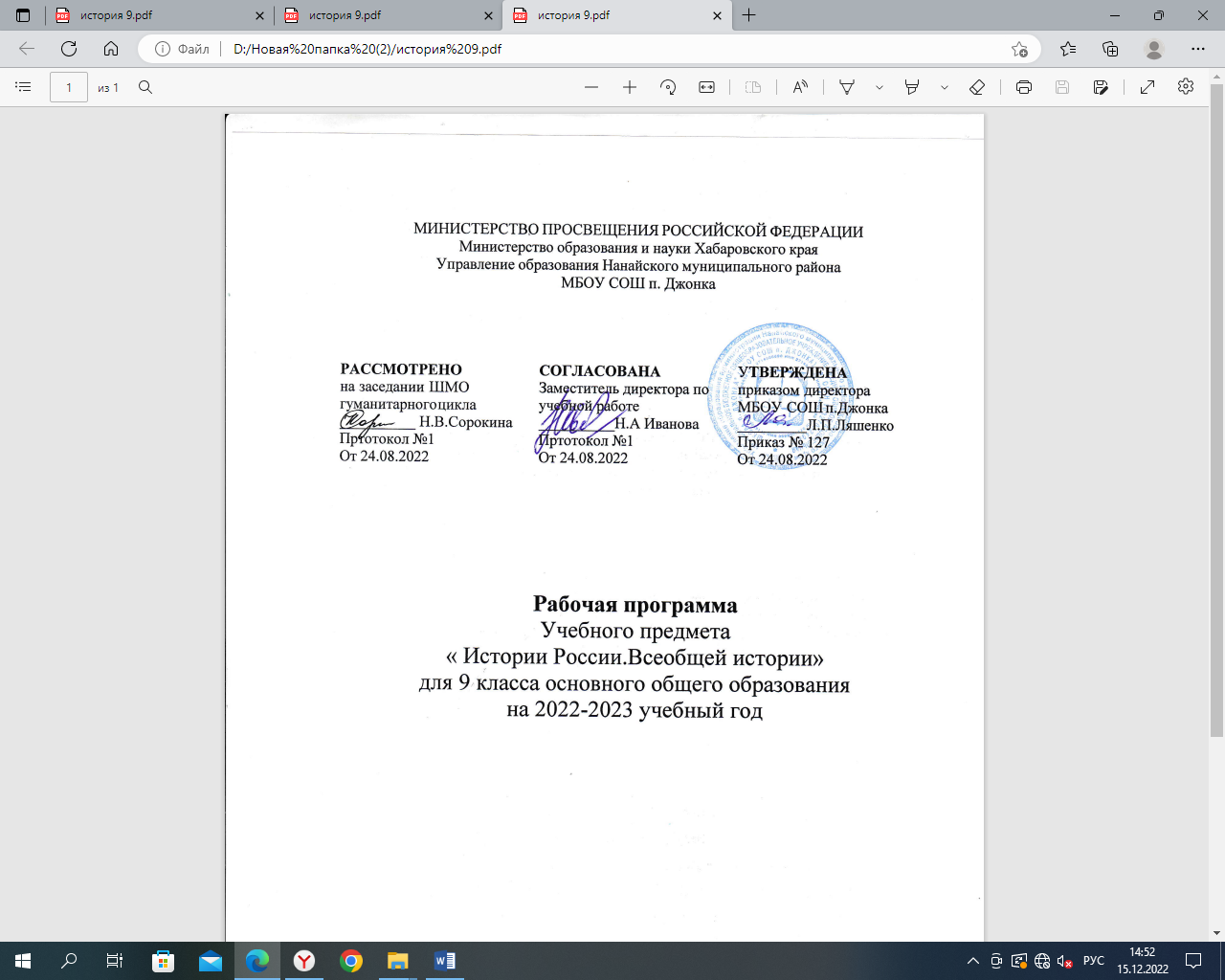 Рабочая программа по истории9 классСоставитель Дурягина Ю.И, учительп. Джонка, 2022гПояснительная запискаРабочая программа по истории для 9 класса составлена в соответствии с требованиями соответствии с требованиями Федерального государственного образовательного стандарта основного  общего образования, информационным письмом Министерства образования и науки РФ от 28.10.2015 № 08-1786 «О рабочих программах учебных предметов», положением  «О структуре, порядке разработки и утверждения рабочих программ учебных курсов, предметов, дисциплин (модулей).    	Данная рабочая программа составлена на Примерной программы основного общего образования. История 5-9 классы. М.: Просвещение, 2012 г.Учебник: «История России: XIX – начало XX в. 9 класс» Л.М. Ляшенко, О.В. Волобуев, Е.В. Симонова.– 3-е изд., - М.: Дрофа, 2018. Данная программа составлена с учетом преемственности с программой основной общей подготовки , уровень подготовки базовый  Цели и задачи программыЦели программы:воспитание и развитие личности школьника, способного к самоидентификации и определению своих ценностных приоритетов на основе осмысления исторического опыта своей страны и человечества в целом, активно и творчески применяющего исторические знания в учебной и социальной деятельности;Задачи программы:воспитать патриотизма, уважения к истории и традициям нашей Родины, к правам и свободам человека, демократическим принципам общественной жизни;·         освоить знаний о важнейших событиях, процессах отечественной и всемирной истории в их взаимосвязи и хронологической последовательности;·         овладеть элементарными методами исторического познания, умениями работать с различными источниками исторической информации;·         формироватьценностных ориентаций в ходе ознакомления с исторически сложившимися культурными, религиозными, этно - национальными традициями;·         применять знаний и представлений об исторически сложившихся системах социальных норм и ценностей для жизни в поликультурном, полиэтничном и многоконфессиональном обществе, участия в межкультурном взаимодействии, толерантного отношения к представителям других народов и стран.Описание места курса в учебном планеПрограмма рассчитана на  68 часа, 2 час  в неделю. 44часов - истории России,24 часов- всеобщей истории.  Срок ее реализации - 1 год. Для отслеживания  результатов обучения используются следующие виды контролятекущий контроль:  наблюдение, беседа, фронтальный опрос, индивидуальный опрос,  опрос в парах, практикум, самопроверка и взаимопроверка, терминологические тесты,  устные рассказы по плану, сочинения,промежуточный контроль: тематические тесты,итоговый контроль: контрольная работа.Содержание программы.Истории России: XIX-начало XX века.– 44 часаВведение. XIX столетие – особый этап в истории России (1 час.).Социально-экономическое развитие России в первой половине XIX века (2 ч.).Россия на рубеже веков. Территория. Население. Сословия. Экономический строй. Политический строй. Новые веяния в сельском хозяйстве. Влияние крепостничества на развитие сельского хозяйства.Российская империя в царствование Александра I. 1801-1825 гг. (5 ч.).Внутренняя политика в 1801- 1806 гг. Переворот 11 марта 1801 г. и первые преобразования. Александр I . проект Ф. Лагарпа. «Негласный комитет». Указ о вольных хлебопашцах» реформа народного просвещения. Аграрная реформа в Прибалтике. Реформы М.М. Сперанского. Личность реформатора. «Введение к уложению государственных законов.» учреждение государственного совета. Экономические реформы. Отставка Сперанского: причины и последствия. 	Внешняя политика в 1801-1812 гг. Международное положение России в начале века. Основные цели и направления внешней политики. Россия в третьей и четвертой антифранцузских коалициях. Войны России с Турцией и Ираном. Расширение российского присутствия на Кавказе. Тильзитский мир 1807 г. и его последствия. Присоедиение к России Финляндии. Разрыв русско-французского союза. Отечественная война 1812 г. Начало войны. Планы и силы сторон. Смоленское сражение. Назначение М.И. Кутузова главнокомандующим. Бородинское сражение и его значение. Тарутинский маневр. Партизанское движение. Патриотический подъем народа. Герои войны (М.И. Кутузов, П.И. Багратион, Н.Н. Раевский, Д.В. Давыдов.). Партизанское движение. Гибель «Великой армии» Наполеона. Освобождение России от захватчиков. Заграничный поход русской армии. Внешняя политика в 1813- 1825 гг. Начало заграничных походов, их цели. «Битва народов» под Лейпцигом. Разгром Наполеона. Россия на Венском конгрессе. Роль и место России в Священном союзе. Восточный вопрос во внешней политике Александра I. Россия и Америка. Россия - мировая держава. Внутренняя политика в 1814- 1825 гг. Причины изменения внутриполитического курса Александра I. Польская конституция. «Уставная грамота Российской империи» Н.Н. Новосильцева. Усиление политической реакции в начале 1820-х гг. 	Основные итоги внутренней политики Александра I. Социально- экономическое развитие. Экономический кризис 1812-1825. Аграрный проект А.А. Аракчеева. Проект крестьянской реформы Д.А. Гурьева. Развитие промышленности и торговли. Общественные движения. Предпосылки возникновения и идейные основы общественных движений. Тайные масонские организации. Союз спасения. Союз благоденствия. Южное и северное общества. Программные проекты П.И. Пестеля и Н.М. Муравьева. Власть и общественные движения. Династический кризис 1825 г. Восстание декабристов. Смерть Александра I и династический кризис. Восстание 14 декабря 1825 г. и его значение. Восстание Черниговского полка на Украине. Историческое значение и последствия восстания декабристов.Российская империя в царствование Николая I. 1825-1855 гг. (4 ч.). Внутренняя политика Николая I. Идеологическое обоснование внутренней политики Николая I. Попытки решения крестьянского вопроса. Ужесточение контроля над обществом (полицейский надзор, цензура). Централизация, бюрократизация государственного управления. Свод законов Российской империи. Русская православная церковь и государство. Усиление борьбы с революционными настроениями. III отделение царской канцелярии. Противоречия хозяйственного развития. Кризис феодально-крепостнической системы. Начало промышленного переворота. Первые железные дороги. Новые Явления в промышленности, сельском хозяйстве и торговле. Денежная реформа Е.Ф. Канкрина. Реформа управления государственными крестьянами П.Д. Киселева. Рост городов. Внешняя политика в 1826-1849 гг. Участие России в подавлении революционных движений в европейских странах. Русско-иранская война 1826-1828 г. Русско- турецкая война 1828-1829 гг. Обострение русско-английских противоречий. Россия и Центральная Азия. Восточный вопрос во внешней политике России. Народы России. Национальная политика самодержавия. Польский вопрос. Кавказская война. Крымская война 1853-1856 гг. Обострение восточного вопроса. Цели, силы, планы сторон. Основные этапы войны. Оборона Севастополя. П.С. Нахимов. В.А. Корнилов. В.И. Кавказский фронт. Парижский мир 1856 г. Итоги войны. Развитие образования в первой половине XIX в., его сословный характер.Общественно-политическая жизнь 1830-1840-х гг.  30-50-х годов. Особенности общественного движения 1830—1850-х гг. Консервативное движение. «Теория официальной народности». С.С. Уварова. Либеральное движение.Западники. Т.Н. Грановский. С.М. Соловьев. Славянофилы. И.С. и К.С. Аксаковы, И.В. и П.В. Киреевские. Развитие революционного направления в общественном движении. А.И. Герцен и Н.П. Огарев. Петрашевцы. Теория «общинного социализма».Начало золотого века русской культуры (4 ч.).Изменения в системе российского образования. Научные открытия. Открытия в биологии. И.А. Двигубского, К.М. Бэра. Дядьковского. Н.И. Пирогов и развитие военно-полевой хирургии. Пулковская обсерватория. Математические открытия М.В. Остроградского и Н.И. Лобачевского. Вклад в развитие физики Б.С. Якоби и Э.Х. Ленца. А.А. Воскресенский, Н.И. Зинин и развитие органической химии. Русские первооткрыватели и путешественники. Кругосветные экспедиции И.Ф. Крузенштерна и Л.Ф. Лисянского, Ф.Ф. Беллинсгаузена и М.П. Лазарева. Открытие Антарктиды. Дальневосточные экспедиции Г.И. Невельского и Е.В. Путятина. Русское географическое общество. Особенности и основные стили в художественной культуре. (Романтизм, классицизм, реализм.)Литература первой половины XIX века. В.А. Жуковский. К.Ф. Рылеев. А.И. Одоевский. Золотой век русской поэзии. А.С. Пушкин. М.Ю. Лермонтов. Критический реализм. Н.В. Гоголь. И.С. Тургенев. Д.В. Григорович. Драматургические произведения А.Н. Островского. Театр. П.С. Мочалов. М.С. Щепкин. А.И. Мартынов.Музыка. Становление русской национальной музыкальной школы. А.Е. Варламов. А.А. Алябев. М.И. Глинка. А.С. Даргомыжский. Живопись. К.П. Брюлов. О.А. Кипренский. В.А. Тропинин. А.А. Иванов. П.А. Федотов. А.Г. Венецианов. Архитектура. Русский ампир. Ансамблевая застройка городов. А.Д. Захаров (здание Адмиралтейства.) А.Н. Воронихин (Казанский собор). К.И. Росси (Русский музей, ансамбль дворцовой площади). О.И. Бове (Триумфальные ворота в Москве, реконструкция Театральной и Красной площадей). Русско-византийский стиль. К.А. Тон (Храм Христа Спасителя, Большой Кремлевский дворец, Оружейная палата. Литература и художественная культура народов России. Взаимное обогащение культур. Повторение и обобщение «Россия на пороге перемен».Эпоха Великих реформ в России. 1860-1870-е гг. (5 ч.).Предпосылки и причины отмены крепостного права. Социально-экономические развитие страны к началу 60-х гг. XIX в. Личность Александра II. Начало правления Александра II. Подготовка крестьянской реформы. Основные положения крестьянской реформы 1861 г. Значение отмены крепостного права. Либеральные реформы 60-70 гг. Земская и городская реформы. Создание местного самоуправления. Судебная реформа. Военные реформы. Реформы в области просвещения. Значение реформ. Незавершенность реформ. Борьба консервативной и либеральной группировок в правительстве на рубеже 70-80-х гг. XIX в. «Конституция» М.Т. Лорис-Меликова. Национальный вопрос в царствование Александра II. Польское восстание 1863 г. Рост национального самосознания народов Украины и Белоруссии. Усиление русификаторской политики. Расширение автономии Финляндии. Еврейский вопрос. Социально-экономическое развитие страны после отмены крепостного права. Перестройка сельскохозяйственного и промышленного производства. Реорганизация Завершение промышленного переворота, его последствия. Начало индустриализации. Формирование буржуазии. Рост пролетариата. Общественное движение. Особенности российского либерализма середины 50-начала 60-х годов.. Разногласия в либеральном движении. Земский конституционализм. Консерваторы и реформы. М.Н. Катков. Причины роста революционного движения в пореформенный период. Н.Г. Чернышевский. Теоретики революционного народничества: М.А. Бакунин, П.Л. Лавров, П.Н. Ткачев Народнические организации второй половины 1860-1870 –х. гг. «Хождение в народ», «Земля и Воля». Первые рабочие организации. Раскол «Земли и Воля». «Народная воля» Убийство Александра II. Внешняя политика Александра II. Основные направления внешней политики России в 1860-1870- х гг. А. М. Горчаков. Европейская политика России. Завершение кавказской войны. Политика России в Средней Азии. Дальневосточная политика. Продажа Аляски. Русско-турецкая война 1877-1878 гг. Причины и ход военных действий, итоги. М.Д. Скобелев. И.В. Гурко. Российская империя в царствование Александра III. 1881-1894 гг. (4 ч.).Внутренняя политика Александра III. Личность Александра III. Начало нового царствования. К.П. Победоносцев. Попытки решения крестьянского вопроса. Начало рабочего законодательства. Усиление репрессивной политики. Политика в области просвещения и печати. Укрепление позиции дворянства. наступление на местное самоуправление. Национальная религиозная политика Александра III. Экономическое развитие страны в 80-90 гг. Общая характеристика экономической политики Александра III. в либеральном движении. Общественное движение в 80-90 –х гг. Кризис революционного народничества. Усиление позиции консерваторов. Распространение марксизма в России. Внешняя политика Александра III. Приоритеты и основные направления во внешней политике Александра III. Ослабление российского влияния на Балканах. Поиск союзников в Европе. Сближение России и Франции. Азиатская политика России.Социально-экономическое развитие России во второй половине XIX века. (3 ч.).Два пути развития капитализма в сельском хозяйстве. Аграрная проблема после отмены крепостного права. Развитие капитализма в сельском хозяйстве. Промышленность и транспорт в пореформенное время. Начало государственной деятельности С.Ю. Витте. Политика министров финансов Н.Х. Бунге, И.А. Вышнеградского: цели, мероприятия и результаты. Положение основных слоев российского общества. Дворянское предпринимательство. Социальный облик российской буржуазии. Меценатство и благотворительность. Положение и роль Духовенства. Разночинная интеллигенция. крестьянская община. Усиление процесса расслоения русского крестьянства. Казачество. Новшества в жизни городских обывателей. Продолжение золотого века русской культуры. (3 ч.).Развитие образования и науки во второй половине XIX в. Подъем российской демократической культуры. Усиление контроля за системой образования. Развитие естественных и общественных наук. Успехи в сфере образования и книгоиздания. Достижения российской науки. Критический реализм в литературе (Н.А. Некрасов, И.С. Тургенев, Л.Н. Толстой, Ф.М. Достоевский). Литература народов России. Развитие российской журналистики. Революционно-демократическая литература. Новые течения архитектуре, живописи, театральном искусстве, музыке. Искусство. Развитие и взаимовлияние культур народов России. Роль Русской культуры в развитии мировой культуры. Художественная культура народов России.  Россия в конце XIX- начале XX века. (13 ч.).Россия в системе мирового социального - экономического развития. Особенности промышленного и аграрного развития России на рубеже XIX-XX вв. Политика модернизации «сверху». Государственный капитализм. Формирование монополий. Иностранный капитал в России. С.Ю. Витте. Социальные, религиозные и национальные отношения в империи. Разложение сословных структур: дворянство и крестьянство. Формирование новых социальных страт: буржуазии, рабочих, средних городских слоев. Обострение социальных и политических противоречий в условиях форсированной модернизации. Аграрный вопрос. Николай II.  и самодержавная государственность. Нарастание оппозиционных настроений. Борьба профессиональных революционеров против самодержавия. Внешняя политика России в начале XX в. Русско-японская война 1904-1905 гг., ее влияние на российское общество. Рабочее движение. Активизация нелегальной политической деятельности. Революционные партии, их программы. 	Революция 1905-1907 гг.: причины и характер. «Кровавое воскресенье». Возникновение Советов. Восстания в армии и на флоте. Всероссийская политическая стачка. Вооруженное восстание в Москве. Манифест 17 октября 1905 г. Создание Государственной Думы. Основные государственные законы 1906 г. Начало многопартийности. Новые политические течения и партии. Оформление либеральных партий. Особенности революционных выступлений 1906-1907 гг. Столыпинская программа  социальных преобразований и ее реализация. Реформаторская деятельность П.А. Столыпина. Незавершенность преобразований и нарастание социальных противоречий. Особенности развития российской культуры в начале XX в. Развитие научной мысли.  Демократизация культуры. Создание бессословной народной школы. Открытие новых университетов. Женское образование. Литература и периодическая печать. Библиотечное дело. Музеи. Научные открытия российских ученных. Д.И. Менделеев. И.М. Сеченов. И.И. Мечников. И.П. Павлов. С.М. Соловьев.Художественная культура: Серебряный век. Модерн в архитектуре и художественной культуре. Критический реализм – ведущее направление в литературе. Зарождение русского авангарда. Театр и драматургия. К.С. Станиславский. Усиление взаимосвязи российской и мировой культуры на рубеже XIX-XX вв.Итоговое повторение и обобщение. Истории России: XIX-начало XX века.          	Всеобщая история – 24 часа. Раздел 1. Новейшая история. Первая половина ХХ в. (12 час.)	Введение (1ч.)	Начало борьбы за передел мира. Возникновение военно-политических блоков. Антанта и Центральные державы. Балканские войны. Первая мировая война, причины, участники. Кампании 1914-1918 гг., важнейшие сражения. Вступление в войну США. Нарастание социально-экономических и политических противоречий в воюющих странах. Итоги Первой мировой войны.   Мир в первой половине ХХ в.	Мир после Первой мировой войны. Версальско-Вашингтонская система. Лига наций.Революционный подъем в Европе и Азии, распад империй и образование новых государств. Международные последствия революции в России. Революция 1918-1919 г. в Германии. Раскол международного рабочего движения: Коммунистический интернационал и Социалистический Рабочий Интернационал.«Стабилизация» 1920-х гг. в ведущих странах Запада. Мировой экономический кризис 1930-х гг. «Новый курс» в США. Ф.Д. Рузвельт. Кейнсианство. Социальный либерализм. Фашизм. Б. Муссолини. Национал-социализм. А. Гитлер. Формирование авторитарных и тоталитарных режимов в странах Европы в 1920-х – 1930-х гг. 	Страны Азии после Первой мировой войны. Особенности экономического развития, социальные изменения в обществе. Революция 1920-х гг. в Китае. Сунь Ятсен. Движение народов Индии против колониализма. М. Ганди. Милитаризация общества в Японии. Пацифизм и милитаризм в 1920-1930-е гг. Паневропейское движение. А. Бриан. Агрессивная политика Японии, Германии, Италии в 1930-х гг. Гражданская война в Испании. Мюнхенское соглашение. Военно-политический кризис в Европе в 1939 г.    	Вторая мировая война 	Причины, участники, основные этапы Второй мировой войны. Польская кампания и «странная война». Поражение Франции. «Битва за Англию». Военные действия на Балканах, Северной Африке. Нападение Германии на СССР. Вступление в войну США. Война на Тихом океане. Антигитлеровская коалиция. Ф. Рузвельт, И.В. Сталин, У. Черчилль. Ленд-лиз. «Новый порядок» на оккупированных территориях. Политика геноцида. Холокост. Движение Сопротивления. Коренной перелом во Второй мировой войне. Открытие второго фронта в Европе. Капитуляция Италии. Разгром Германии и Японии. Вклад СССР в победу над нацизмом. Итоги и уроки войны. Ялтинско-Потсдамская система. Создание ООН. Раздел 2.  Новейшая история. Вторая половина ХХ в. – начало ХХ1 в. (12 час.)	Мировое развитие во второй половине ХХ в. Холодная война. Создание военно-политических блоков. Корейская война. Карибский кризис. Ближневосточные кризисы. Война в Юго-Восточной Азии. Движение неприсоединения. Гонка вооружений. Разрядка и причины ее срыва.  «План Маршалла» и послевоенное восстановление экономики в Западной Европе. Научно-техническая революция. Переход к смешанной экономике. Социальное государство. «Общество потребления». 	Эволюция политической идеологии. Христианская демократия. Социал-демократия. «Новые левые». Изменение конституционного строя во Франции, Германии, Италии. К. Аденауэр. Ш. де Голль. Системный кризис индустриального общества в конце 1960-начале 1970-х гг. Неоконсерватизм. Р. Рейган. М. Тэтчер. Становление информационного общества. 	Коммунистические режимы в странах Центральной и Восточной Европе: поиск путей и моделей развития. Демократические революции в Восточной и Центральной Европе конца 1980 – начала 1990-х гг. Распад Югославии.  Особенности модернизационных процессов в латиноамериканских странах. Авторитаризм и демократия в Латинской Америке ХХ в. Революция на Кубе. Ф. Кастро. Э. Че Гевара. Чилийская модель развития. Распад колониальной системы и образование независимых государств в Азии и Африке. Выбор освободившимися странами путей и моделей развития. Китай во второй половине ХХ в. Мао Цзедун. Дэн Сяопин. Завершение холодной войны и эпохи «двухполюсного мира». Становление современного международного порядка. Борьба с международным терроризмом. Интеграционные процессы. Европейский Союз. 	Глобализация и ее противоречия. Глобальное информационное и экономическое пространство. Антиглобалистское движение. Развитие естественнонаучных и гуманитарных знаний в ХХ в. А. Эйнштейн. Н. Бор. Формирование современной научной картины мира. Изменение взглядов на развитие человека и общества. Религия и церковь в современном обществе. Иоанн Павел II. Экуменизм. 	Основные течения в художественной культуре ХХ в. (реализм, модернизм, постмодернизм). Массовая культура. Становление новых форм художественного творчества в условиях информационного общества.Формы организации учебных занятийЛекция с элементами беседы, компьютерная презентация, конспект, заполнение таблицыОсновные виды деятельности заполнение контурных карт. подготовка сообщений, заполнение рабочих тетрадей,  исторический  диктант;Тематическое планированиеТематическое планирование Всеобщая история- 24чРезультаты освоения программыЛичностные результаты:– формирование ответственного отношения к учению, готовности и способности учащихся к саморазвитию и самообразованию.– воспитание российской гражданской идентичности, патриотизма, уважения к Отечеству, прошлому и настоящему многонационального народа России; осознание своей идентичности как гражданина страны, члена семьи, этнической и религиозной группы, локальной и региональной общности, знание основ культурного наследия народов России и человечества;– освоение гуманистических традиций и ценностей современного общества, осмысление социально-нравственного опыта предшествующих поколений, понимание культурного многообразия мира, уважение к культуре своего и других народов, толерантность.  Метапредметные результаты:– способность сознательно организовывать и регулировать свою деятельность – учебную, общественную и др.;– овладение умениями работать с учебной и внешкольной информацией (анализировать факты, составлять простой и развернутый план, тезисы, формулировать и обосновывать выводы и т. д.), использовать современные источники информации, в том числе материалы на электронных носителях;– способность решать творческие задачи, представлять результаты своей деятельности в различных формах (сообщение, презентация, реферат и др.);– готовность к сотрудничеству с соучениками.Предметные результаты:– овладение целостными представлениями об историческом пути человечества;– способность применять понятийный аппарат исторического знания и приемы исторического анализа для раскрытия сущности и значения событий и явлений прошлого;– формирование умений изучать и систематизировать информацию из различных исторических и современных источников, раскрывая ее социальную принадлежность и познавательную ценность;– готовность применять исторические знания для выявления и сохранения исторических и культурных памятников своей страны и мира..Оценка личностных результатовОбъектом оценки личностных результатов являются сформированные у учащихся универсальные учебные действия, включаемые в три основных блока:Самоопределение – сформированность внутренней позиции обучающегося -  принятие и освоение новой социальной роли обучающегося; становление личности, которая гордится и любит свою Родину, народ, историю;Развитие самоуважения и способности адекватно оценивать себя и свои достижения, видеть сильные и слабые стороны свое личности;Смыслообразование – поиск и установление личностного смысла, понимания границ того, «что я знаю», и того «что я не знаю», «незнания» и стремления к преодолению этого разрыва;Морально – этическая ориентация -  знание основных моральных норм и ориентация на их выполнение на основе понимания их социальной необходимости.Основное содержание оценки личностных результатов на ступени основного общего образования строится вокруг оценки:Сформированности внутренней позиции обучающегося, которая находит отражение в эмоционально – положительном отношении обучающегося к образовательному учреждению;	Ориентации на содержательные моменты образовательного процесса – уроки, познание нового, овладение умениями новыми компетенциями, характер учебного сотрудничества с учителем и одноклассниками – и ориентации на образец поведения «хорошего ученика» как пример для подражания;	Сформированности основ гражданской позиции – чувств гордости за свою Родину, знания знаменательных для Отечества исторических событий; любви к своему краю, осознания своей национальности, уважения культуры и традиций народов России и мира; развития доверия и способности к пониманию и сопереживанию чувствам других людей;	Сформированности самооценки, включая осознания своих возможностей в учении способности адекватно судить о причинах  своего успеха/неуспеха в учении; умения видеть свои достоинства и недостатки, уважать себя и верить в успех;	Сформированности мотивации учебной деятельности, включая социальные, учебно-познавательные и внешние мотивы, любознательность и   интерес к новому содержанию и способам решения проблем, приобретению новых знаний и умений, мотивации достижения результата, стремления к совершенствованию  своих способностей; знания моральных норм и сформированности морально-этических суждений, способности к решению моральных проблем;	Способности к оценке своих поступков и действий других людей с точки зрения соблюдения/нарушения моральной нормы.Способом оценки личностных результатов учащихся является портфолио, способствующее формированию у учащихся культуры мышления, логики, умений анализировать, обобщать, систематизировать, классифицировать.	Личностные результаты учащихся на ступени основного общего образования в полном соответствии с требованиями стандарта не подлежит итоговой оценке, т.к. оценка личностных результатов учащихся отражает эффективность воспитательной и образовательной деятельности школы.Оценка метапредметных результатов.Оценка метапредметных результатов предполагает  оценку универсальных учебных действий учащихся(регулятивных, коммуникативных, познавательных), т.е. таких умственных действий обучающихся, которые направлены на анализ своей познавательной деятельности и управлению ею. К ним относятся:-способность обучающегося принимать и сохранять учебную цель и задачи; самостоятельно преобразовывать практическую задачу в познавательную; умение планировать собственную деятельность в соответствии с поставленной задачей и условиями ее реализации и искать средства ее осуществления; умение контролировать  и оценивать свои действия, вносить коррективы в их выполнение на основе оценки и учета характера ошибок, проявлять инициативу и самостоятельность в обучении;-умение осуществлять информационный поиск, сбор и выделение существенной информации из различных информационных источников;-умение использовать знаково-символические средства для создания моделей изучаемых объектов и процессов, схем решения учебно-познавательных и практических задач;-способность к осуществлению логических операций сравнений, анализа, обобщения, классификации по родовидовым признакам, установлению аналогий, отнесению к известным понятиям;-умению сотрудничать с педагогом и сверстниками при решении учебных проблем, принимать на себя ответственность за результаты своих действий.	Достижение метапредметных результатов обеспечивается за счет основных компонентов образовательного процесса – учебных предметов, представленных в обязательной части учебного плана.	Основное содержание оценки метапредметных результатов на ступени основного общего образования строится вокруг умения учиться. Оценка метапредметных результатов проводится в ходе различных процедур таких, как решение задач творческого и поискового характера, учебное проектирование, итоговые проверочные работы.Оценка предметных результатов.	Достижение предметных результатов обеспечивается за счет основных учебных предметов. Поэтому объектом оценки предметных результатов является способность учащихся решать учебно-познавательные и учебно-практические задачи.Оценка достижения предметных результатов ведется как в ходе текущего и промежуточного оценивания, так и входе выполнения итоговых проверочных работ. Результаты накопленной оценки, полученной в ходе текущего и промежуточного оценивания, фиксируются,  в форме папки достижений и учитываются при определении итоговой оценки.	Предметом итоговой оценки освоения обучающимися основной образовательной программы основного общего образования является достижение предметных и метапредметных результатов основного общего образования, необходимых для продолжения образования.	 В учебном процессе оценка предметных результатов поводится с помощью диагностических работ(промежуточных и итоговых), направленных на определение уровня освоения темы учащимися.Раздел и тема урокаРаздел и тема урокаКол-во час.11Введение. XIX столетие – особый этап в истории России.1Социально-экономическое развитие России в первой половине XIX века Социально-экономическое развитие России в первой половине XIX века Социально-экономическое развитие России в первой половине XIX века 2 ч.22Сельское хозяйство.133Развитие промышленности, транспорта и торговли. 1Российская империя в царствование Александра I. 1801-1825 гг. Российская империя в царствование Александра I. 1801-1825 гг. Российская империя в царствование Александра I. 1801-1825 гг. 5 ч.44Внутренняя и внешняя политика в 1801- 1811 гг.155Героический 1812 г.166Внутренняя и внешняя политика  в Александра I. 1816-1825 гг. 177Общественная жизнь в России.188Восстание на Сенатской площади. Значение движения декабристов. 1Российская империя в царствование Николая I. 1825-1855 гг. Российская империя в царствование Николая I. 1825-1855 гг. Российская империя в царствование Николая I. 1825-1855 гг. 4 ч.99Охранительный курс Николая I.  во внутренней политике. 11010Политика правительства в социально-экономической сфере.11111Россия в  «европейском оркестре» в 1826-1856 гг. Крымская война 1853-1856 гг.11212Общественно-политическая жизнь 1830-1840-х гг.  1Начало золотого века русской культуры Начало золотого века русской культуры Начало золотого века русской культуры 4 ч.1313Просвещение и наука в 1801-1850-е гг. 11414Литература как главное действующее лицо российской культуры. 11515Живопись, театр, музыка, архитектура. 11616Обобщающий урок по теме «Российская империя  в первой половине XIX века».1Эпоха Великих реформ в России. 1860-1870-е гг. Эпоха Великих реформ в России. 1860-1870-е гг. Эпоха Великих реформ в России. 1860-1870-е гг. 5 ч.1717«Распалась цепь великая…»: подготовка и содержание крестьянской реформы 1861 г. 11818Последующие реформы11919Внешняя политика России в 1850-1880-х гг.12020Либеральный и революционный общественно-политические лагери в России  1860-1870-х гг.12121Основные направления в народничестве 1870-х - 1880-х гг.1Российская империя в царствование Александра III. 1881-1894 гг. Российская империя в царствование Александра III. 1881-1894 гг. Российская империя в царствование Александра III. 1881-1894 гг. 4 ч.2222Внутренняя политика правительства Александра III: контрреформы.12323Внешняя политика России в 1880-х - 1890-х гг.12424Общественное и рабочее движение в 1880-е – начале 1890 –х гг.12525Религиозная политика в России в XIX в.1Социально-экономическое развитие России во второй половине XIX века. Социально-экономическое развитие России во второй половине XIX века. Социально-экономическое развитие России во второй половине XIX века. 3 ч.2626Развитие сельского хозяйства.12727Промышленность, банковское дело, торговля, транспорт.12828Повседневная жизнь основных слоев населения России в XIX веке.1Продолжение золотого века русской культуры. Продолжение золотого века русской культуры. Продолжение золотого века русской культуры. 3 ч.2929Просвещение и наука13030Периодическая печать и литература13131Новые течения архитектуре, живописи, театральном искусстве, музыке1Россия в конце XIX- начале XX века. Россия в конце XIX- начале XX века. Россия в конце XIX- начале XX века. 13 ч.3232Экономическое развитие России: город и деревня.13333Социальные, религиозные и национальные отношения в империи.134353435Государство и общество на рубеже XIX- начале XX века.Внешняя политика России в начале ХХ века236361905 год: революция и самодержавие. 13737Начало многопартийности.13838Завершающий период революции 1905-1907 гг.13939Общество и власть после Первой российской революции 140414041Серебряный век российской культуры 24242 Повторение и контроль143 –4443 –44Итоговое повторение и обобщение. Истории России: XIX-начало XX века.2ВсегоВсегоВсего44темаКол-во часовРаздел 1. Революции и реакция в европейском и мировом развитии (6 часов)Раздел 1. Революции и реакция в европейском и мировом развитии (6 часов)Раздел 1. Революции и реакция в европейском и мировом развитии (6 часов)Раздел 1. Революции и реакция в европейском и мировом развитии (6 часов)11Империя Наполеона I. 122Народы против Французской империи.133Поход на Россию и крушение Французской империи144Священный союз, политическое развитие стран Европы и революционное движение в 1820-1830-х гг155Освободительное движение в Латинской Америке в первой половине XIX в166Контрольная работа «Революции и реакция в европейском и мировом развитии».1Раздел 2. Становление национальных государств в Европе (3 часа)Раздел 2. Становление национальных государств в Европе (3 часа)Раздел 2. Становление национальных государств в Европе (3 часа)Раздел 2. Становление национальных государств в Европе (3 часа)71Революции 1848-1849 гг. в Европе.182Начало объединения Италии и Германии193Внутренняя политика Наполеона III, франко-германская война и Парижская коммуна.1Раздел 3. Европа на пути промышленного развития. Социальные и идейно-политические процессы (3 часа)Раздел 3. Европа на пути промышленного развития. Социальные и идейно-политические процессы (3 часа)Раздел 3. Европа на пути промышленного развития. Социальные и идейно-политические процессы (3 часа)Раздел 3. Европа на пути промышленного развития. Социальные и идейно-политические процессы (3 часа)101Рост промышленного производства и зарождение рабочего движения в первой половине XIX в.1112Индустриальные страны во второй половине XIX-начале XX в1123Консервативные, либеральные и социалистические идеи в XIX в.Контрольная работа «Европа на пути промышленного развития»1Раздел 4. Ведущие страны мира в середине XIX – начале XX в. (5 часовРаздел 4. Ведущие страны мира в середине XIX – начале XX в. (5 часовРаздел 4. Ведущие страны мира в середине XIX – начале XX в. (5 часовРаздел 4. Ведущие страны мира в середине XIX – начале XX в. (5 часов131Великобритания и ее доминионы1142США во второй половине XIX – начале XX в1153Страны Западной и Центральной Европы. Государство Южной и Юго-Восточной Европы.1164Контрольная работа «Ведущие страны мира в середине XIX – начале XX в.»1175Япония на пути модернизации1глава 5. Восток в орбите влияния Запада. Латинская Америка в конце XIX – начале XX в. (6 часов)глава 5. Восток в орбите влияния Запада. Латинская Америка в конце XIX – начале XX в. (6 часов)глава 5. Восток в орбите влияния Запада. Латинская Америка в конце XIX – начале XX в. (6 часов)глава 5. Восток в орбите влияния Запада. Латинская Америка в конце XIX – начале XX в. (6 часов)181Индия под властью англичан1192«Опиумные войны» и закабаление Китая индустриальными державами.1203Османская империя и Персия в XIX – начале XX в.1214Завершение колониального раздела мира.1225Колониализм: последствия для метрополий и колоний.1236Латинская Америка во второй половине XIX - начале XX в.Контрольная работа «Восток в орбите влияния Запада. Латинская Америка в конце XIX – начале XX в.»1Раздел 6. Обострение противоречий на международной арене в конце XIX – начале XX в. (1 час)Раздел 6. Обострение противоречий на международной арене в конце XIX – начале XX в. (1 час)Раздел 6. Обострение противоречий на международной арене в конце XIX – начале XX в. (1 час)Раздел 6. Обострение противоречий на международной арене в конце XIX – начале XX в. (1 час)241Военно-политические союзы и международные конфликты на рубеже XIX – XX вв.технический прогресс и развитие научной картины мира. Культурное наследие XIX – начала XX в.1